Hill & Dale DistrictPresents“Different Times, New Ideas”A Virtual Flower/Design ShowTuesday, May 28, 2020  Admission is free and open to the publicDistrict Website Hillanddaledistrict.weebly.comMember of National Garden Clubs IncPacific Region Garden Clubs IncWashington State Federation of Garden ClubsHill and Dale District of Garden Clubs9 Clubs172 Members                  General RulesShow Theme:  “Different Times, New Ideas”Eligibility: Any member of Hill & Dale District Advanced Entries:  Not necessary, anyone can enter, limit of one in each class for horticulture unless a different named variety or color.Entry Time: Enter by May 20th, 2020. Please email all entries to kathyj16@msn.com start sending your pictures now; you do not have to wait until May 20th to send.Entry Tags: Entry tags are not needed. When you submit your entries (in email form) please include the following information below. Your club will receive points for all of your entries.           Your Name           Name of your club           What Section & what Class number, for example a Rose Floribunda, would be Section A Class 3a            Name of flowers, also include the botanical name for horticulture entriesHow to Take Your Pictures: Start taking pictures of your flowers now—Different Times, New Ideas. Have you ever wanted to enter a lovely flower or flowering branch but did not want to cut it, well now you do not have to.  Just put white paper or some other white item (white foam board, or poster board) behind your flower or branch and snap away!!!!   For your cut horticulture, please use white paper behind and underneath your clear bottles. Please see examples below.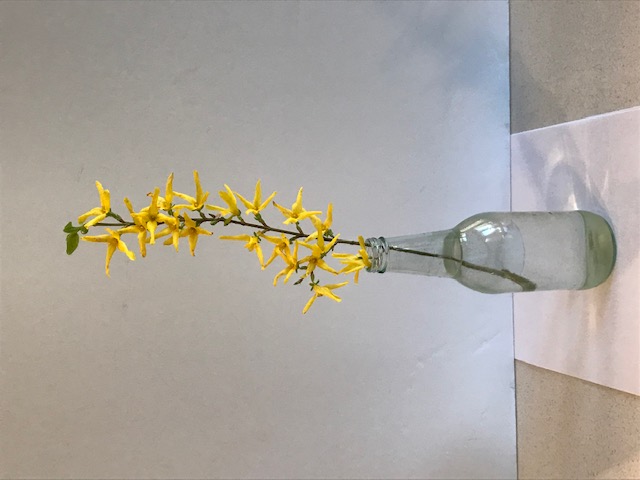 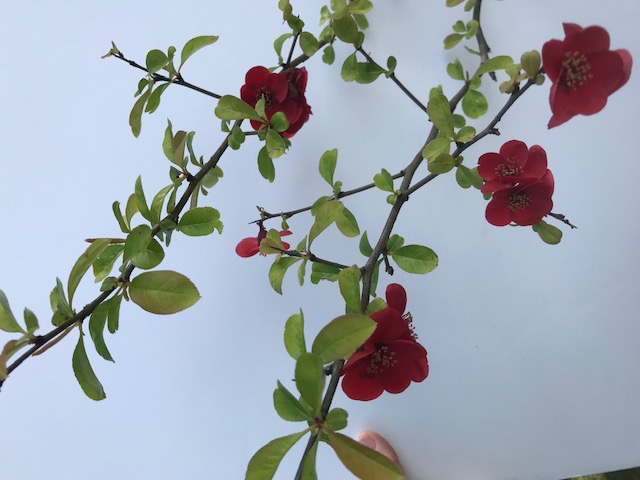 Judging Time: This show will not be judged, it’s for your enjoyment onlyViewing Time: May 26th, 2020 on our district website log into hillanddaledistrict.weebly.com or go to Goggle and enter Hill and Dale District Garden ClubsHorticulture Sections and ClassesDivision I “What’s In Your Garden?”Section A. “Stake Them Up” Class 1.  Iris  (I stem, one flower scape with at least one open flower)                   a. Bearded                   b. Beardless                   c. Japanese IrisClass 2.   Paeonia (Peony, single stem)Class 3.  Rosa                  a.  Floribunda                   b.  Grandiflora                  c.  Hybrid Tea                  d. Any other worthy named roseSection B. “Bunches Of Spring”Perennials & BiennialsClass 4.  Aquilegia  (Columbine 1 stem) Class 5.  Chrysanthemum 	Class 6.  Viola   (Pansies 3 stems, same variety, same color)Class 7.  Zantedeschia (Calla Lily)Class 8.  Any other worthy named perennial/biennial in bloom 1 stem             Section C.  “Branching Out”Evergreen Flowering Shrubs and Trees1 branch not over 24” must be in bloomClass 9.    Camellia (single bloom with 1 to 2” stem with at least 1 leave attached, exhibit in a bowl )Class 10.  Ceanothus  (Evergreen Lilac )Class 11.  Rhododendron (one truss on stem with attached foliage)                    a. Azaleas (1 spray) Class 12.  Any other worthy named evergreen flowering shrub,tree Section D.  “Out On A Limb”Deciduous Flowering Shrubs and Trees1 branch not over 24” must be in bloomClass 13.  Cercis (Red Bud)Class 14.  Cornus (Dogwood) Class 15.  Malus (Flowering Crabapple)Class 16.  Kolkwitzia amabilis (Beauty Bush)Class 17.  Paeonia tree (Peony)Class 18.  SpiraeaClass 19.  Syringa  (Deciduous Lilac)Class 20.  ViburnumClass 21.  Any other worthy named deciduous flowering shrub,tree Section E.  “Different Times, New Ideas”Class 22.   Garden Bouquets, Containing at least 5 cut flowersSingle variety                                                              Mixed varietyClass 23.   Patio PlantersSingle variety                                                                                                                                                                     Mixed varietySedums and Succulents     Class 24.     Hanging BasketsSingle varietyMixed varietyDesign Sections and Classes       Division II“What Will May Bring?”Section A “May Flowers”Class 1.    Future times — Transparency designClass 2.    Different times — Abstract design Class 3.    New ideas — Multi Rhythmic designClass 4.    Moon light nights — Reflective designClasses staged on a 27” x 30” space of a 6’ table, draped in white, with a white wall behind. Section B “Mothers Day”Class 5.    Mothers Day design — Designers choiceClass 6.    May baskets — Designers choice using a basketClass 7.    Dancing around the Maypole — Multi Rhythmic designClass 8.    Different Times, New Ideas — Designers choiceClasses staged on a 27” x 30” space of a 6’ table, draped in white, with a white wall behind. Designs are open to all members, with no advance entries registration necessary.  While staying home please try a design. Let us know if you are a novice (new) at designs. A novice is a designer who has won no more than 5 blue ribbons for designs. Different Times, New Ideas.Botanical Arts Sections and Classes       Division V“Our Garden Snapshots”Section A  “What’s Your Life Look Like?” Class 1      Crazy Times –  collageClass 2.    Organized Times –  plaqueSize should be 8.5 X 11, with the picture taken in upright position like on an easelSection B “What’s In Your Yard?” Class 3.    Feed the birds –  bird houses, birdbaths ect…Class 4.    Garden art – fun things in your yardClass 5.    Garden tour – your home gardensPhoto’s may be either landscape or portrait Photographs do not need to be mounted on black matGlossary of TermsAbstract Design — A design where all components need not be abstracted, however there should be a dominance of abstraction. Plant material and other optional components are selected, treated and or organized in a non-naturalistic manner.Collage – is an abstract design created on a background panel/s with a dominance of components attached in a non-realistic arrangement. Components include plant material and other found objects. Staged in upright position.Designer’s choice – A type of design that the designer chooses. Designer has complete freedom in all components and plant material types, like fresh, dried or a combination of both materials.Multi-Rhythmic Design — A creative design with emphasis on two (2) or more rhythms in the design with one (1) rhythm dominating. Lines create two (2) or more separate and distinct rhythms, each creating a different pattern and movement unlike the other. Lines may go in any direction, be continuous, interrupted and /or crossed.Plaque — a design organized in a naturalistic manner composed of plant material and other optional components attached to a background panel/s serving as the frame of reference. Staged in upright position Reflective Design — A creative design containing reflective material giving back images of light to the viewer. The reflective materials are an integral part of the overall design. Staging in front or on a mirror is not acceptable.    Transparency Design — A creative design with see-through elements (translucent, diaphanous, grid-like materials, etc.) integral to the design and permitting some components to be viewed through others.              